Giờ học kỹ năng  sống: Thực hành kỹ năng hỏa hoạn Giờ học thật thụ vị,  Cô xuyến  đã hướng dẫn các con cách thoát hiểm khi có khói, lửa, có tiếng hô cháy. Và cùng các con thực hành trong giờ học. Bạn nào cũng vui và hào hứng tham gia hoạt động.   Qua giờ học: các bạn nhỏ học được cách phòng tránh tai nan cho bản thân, kỹ năng thoát hiểm….Một số hình ảnh giờ học: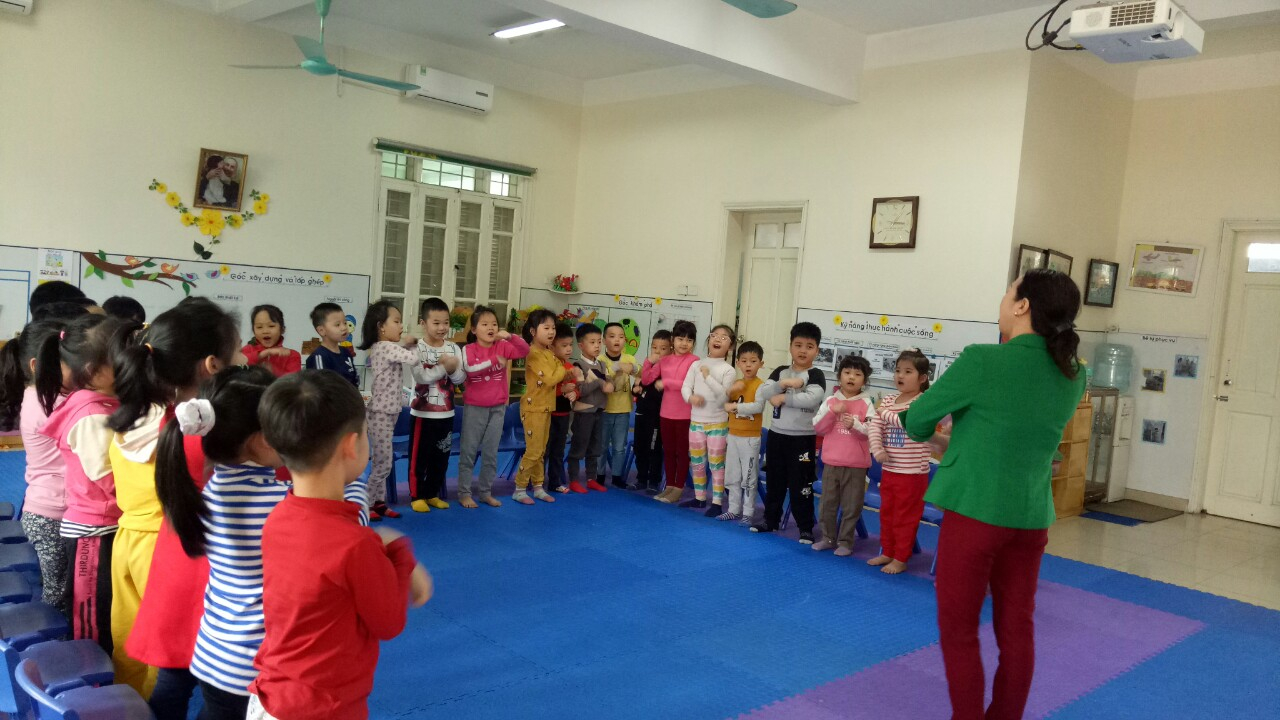 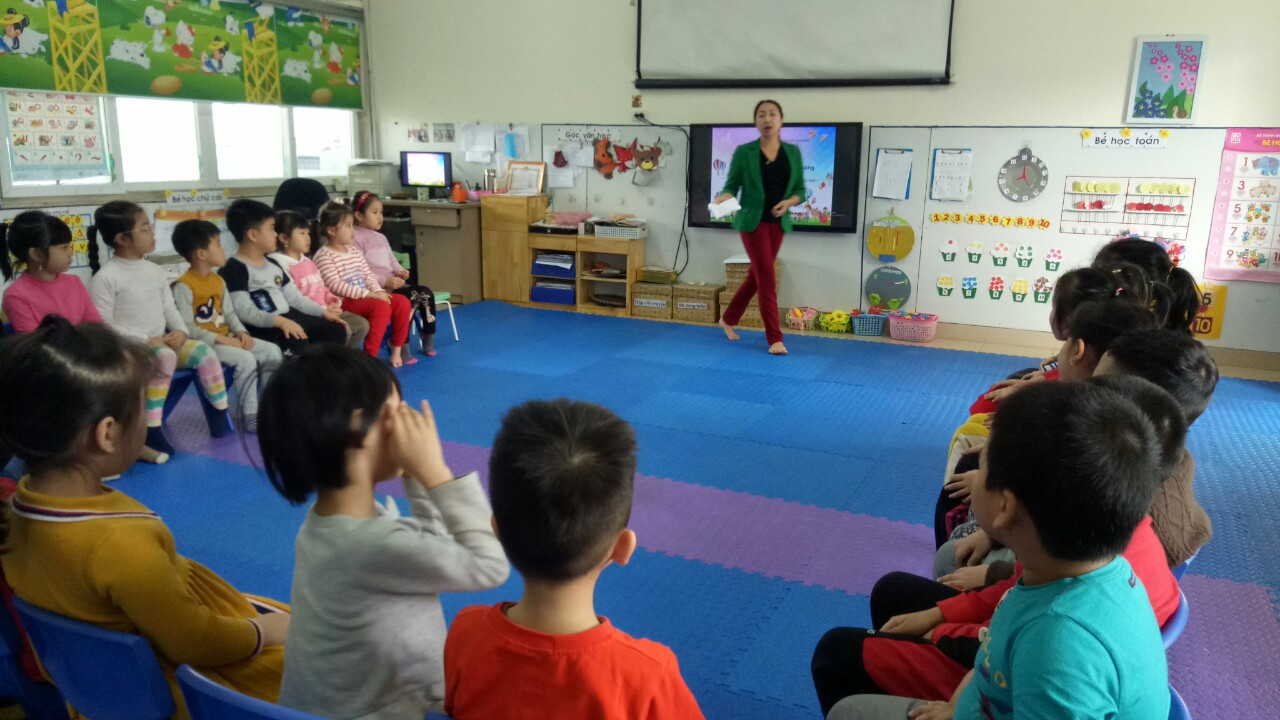 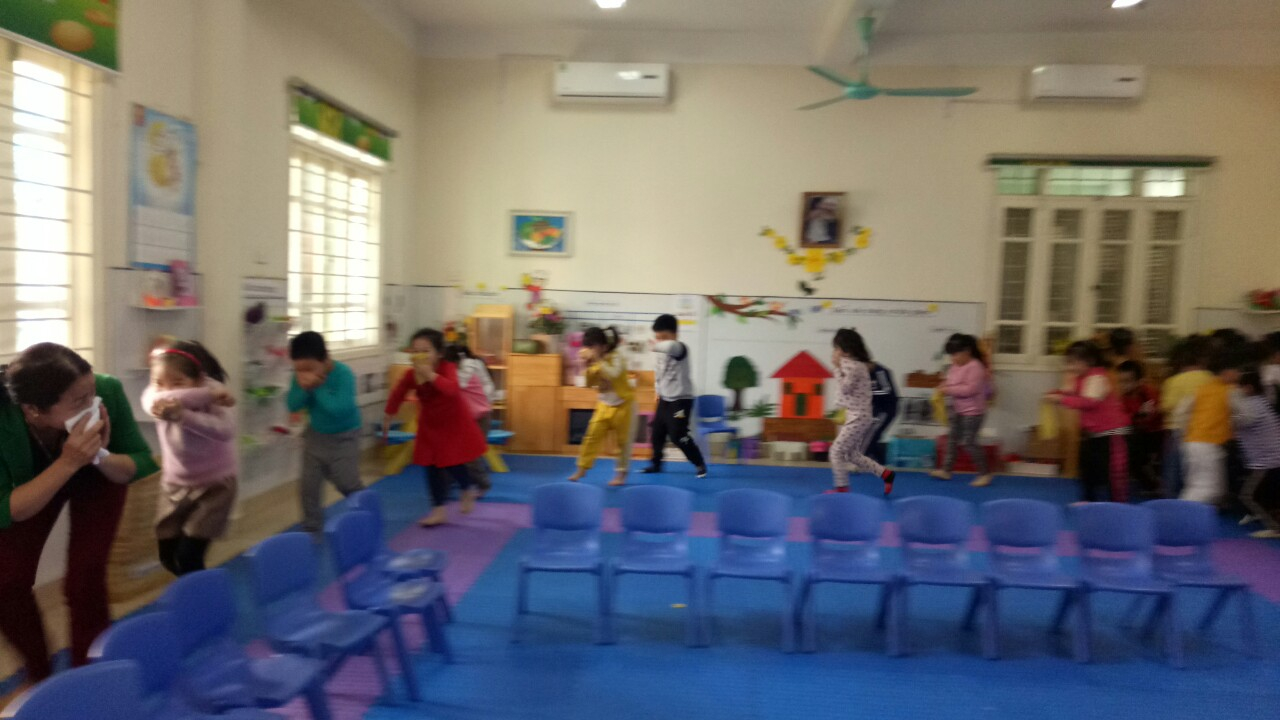 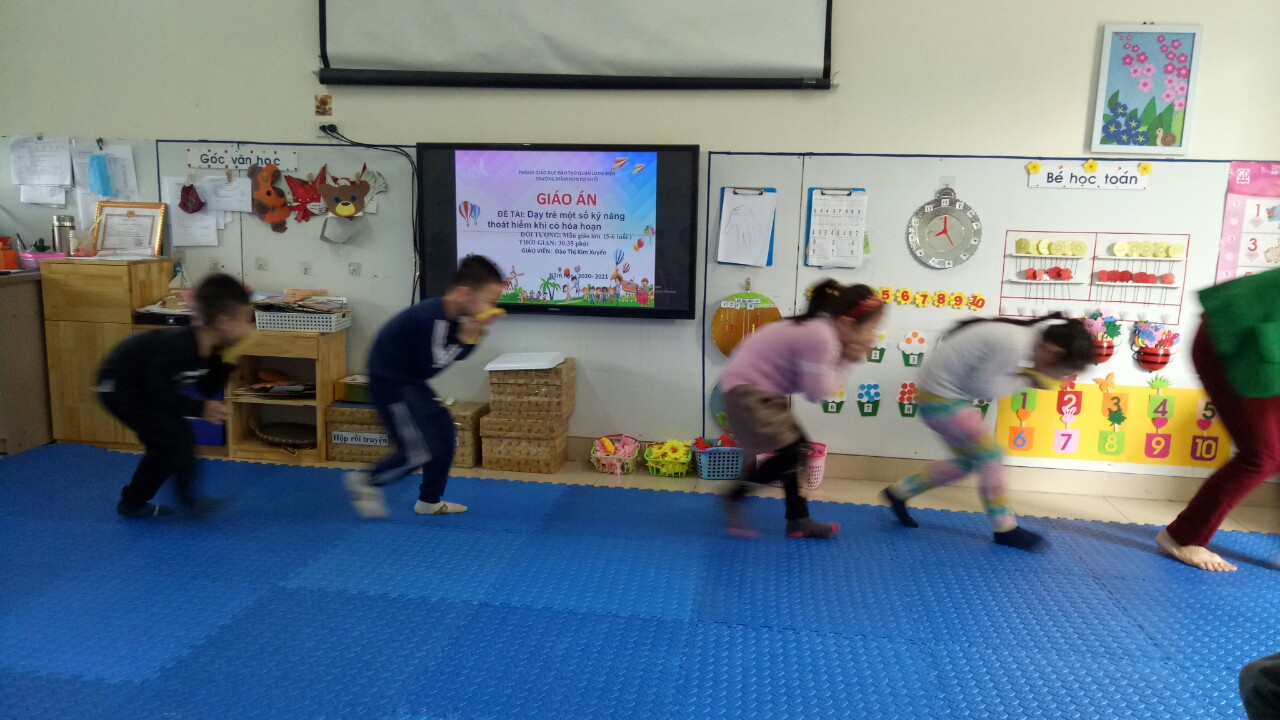 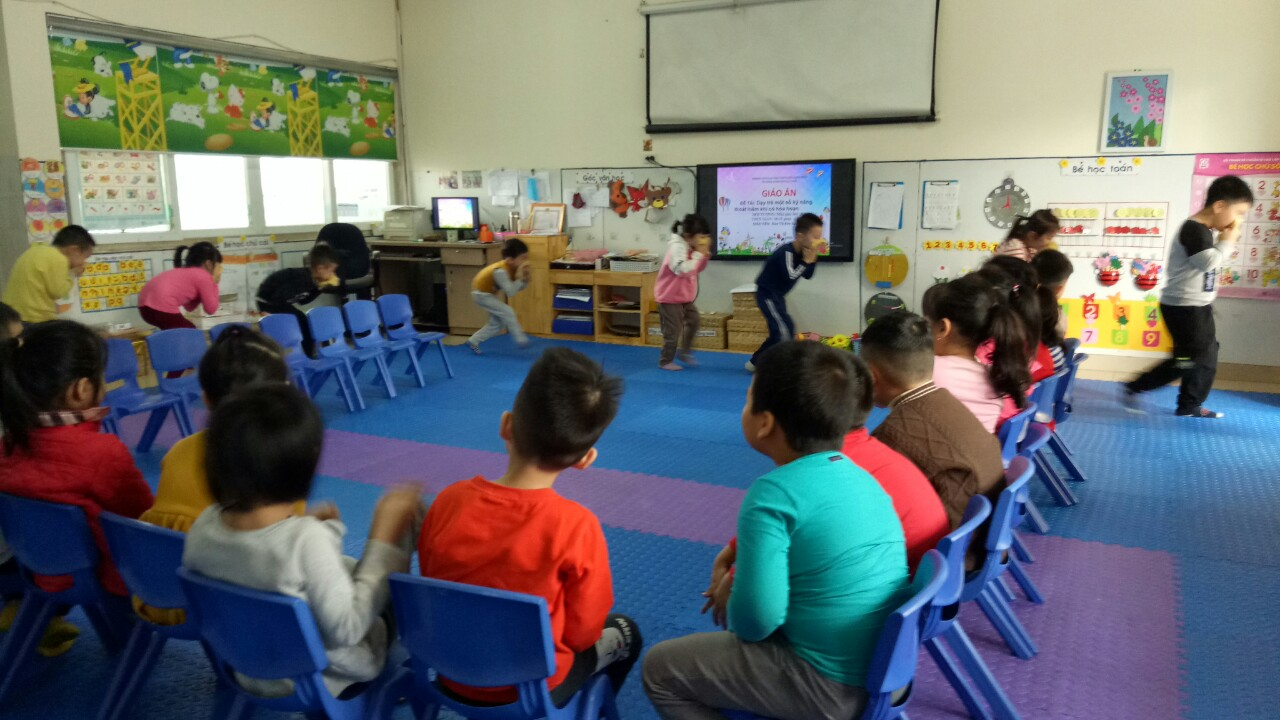 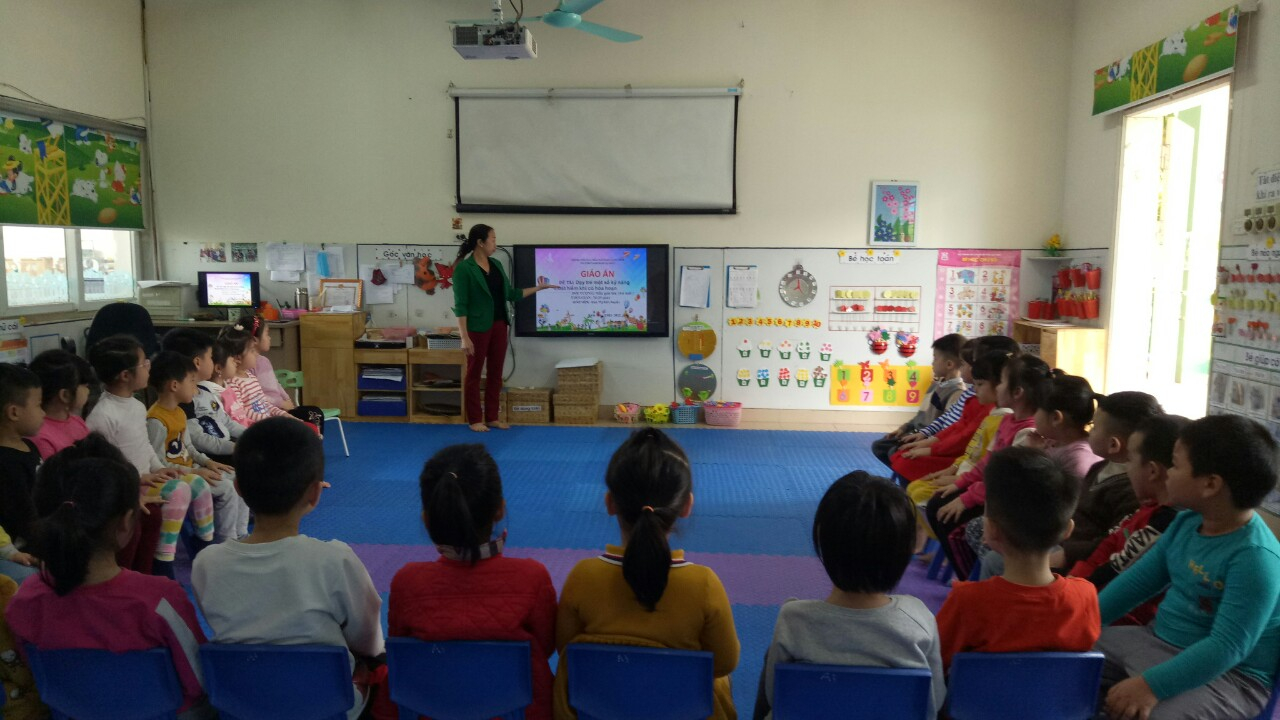 